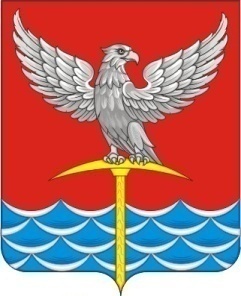 Громадский сельский Совет депутатовУярского районаКрасноярского края                                РЕШЕНИЕ               				  19 апреля 2019г                               п. Громадск                                                  № 10Об утверждении прогнозного плана (программы) приватизации муниципального имущества, являющегося муниципальной собственностью муниципального образования Громадский сельсовет на 2019 г.	В соответствии с пунктом 1 статьи 23 Федерального закона  от 21 декабря 2001 года № 178-ФЗ «О приватизации государственного и муниципального имущества», постановлением Правительства РФ от 22 июля 2002 г. N 549 (ред. от 16.05.2016) "Об утверждении положений об организации продажи государственного или муниципального имущества посредством публичного предложения и без объявления цены», учитывая подпункт 3 пункта 1 статьи 15 Федерального закона  от 06.10.2003г. № 131-ФЗ  «Об  общих  принципах  организации  местного самоуправления в Российской Федерации», руководствуясь  Уставом Громадского сельсовета, Громадский сельский   Совет  депутатов  РЕШИЛ:          1. Утвердить прогнозный  план (программу) приватизации муниципального имущества, являющегося муниципальной собственностью муниципального образования Громадский сельсовет на  2019 г.  согласно  приложению к настоящему решению.	  2.  Разместить на официальном сайте администрации Громадского района http://adm.gromadsk@yandex.ru/; на сайте  www.torgi.gov.ru. в сети «Интернет» прогнозный  план (программу) приватизации муниципального имущества, указанный в пункте 1 настоящего решения.         3. Решение вступает  в  силу  на  следующий  день  после   официального опубликования в общественно-политической газете Уярского района  «Вперёд».Председатель Громадскогосельского Совета депутатов                                                                   Д.П.КоваленкоГлава  Громадского сельсовета                                                             А.В.Соломатов                             Приложение                                                                                                          к решению Громадского							                сельского Совета депутатов                                                                                                                    от 19 .04.2019 г. № 10Прогнозный  план (программа) приватизации муниципального имущества, являющегося муниципальной собственностью муниципального образования Громадский сельсовет на  2019г.№п/пНаименование и местонахождение объектаОбщая площадь(кв.м.)Адрес объектаСпособприватизации1Нежилое здание магазина 66,60Россия, Красноярский край, Уярский р-н, п.Громадск, ул. Советская, 19(лит.Б)Аукцион с открытой формой подачи предложений о  цене2земельный участок, категория земель: земли населенных пунктов, разрешенное использование: для размещения объекта розничной торговли208,00Почтовый адрес: Россия, Красноярский край, Уярский район, п.Громадск, ул. Предмостная, 19Аукцион с открытой формой подачи предложений о  цене3Транспортное средство: Автомобиль ВАЗ 2121, идентификационный номер (VIN) ХТА212100R1034613, марка, модель ТС ВАЗ 2121, наименование: легковой (прочее), категория (А,В,С,D, прицеп) В, год выпуска 1993,  двигателя № 2121-3025182, шасси (рама) номер отсутствует, кузов (прицеп) № R1034613, цвет кузова (кабины) белый,  инвентарный номер 01510002, балансовая стоимость 88 594,00 руб., амортизация (износ) 88594,00 руб., остаточная стоимость 0,00 руб..Аукцион с открытой формой подачи предложений о  цене4Транспортное средство: Автомобиль РАФ 2203802, идентификационный номер (VIN) отсутствует, марка, модель ТС РАФ 2203802, наименование: микроавтобус(прочее), категория (А,В,С,D, прицеп) D , год выпуска 1994,  двигателя № 4021-0061603, шасси (рама) номер отсутствует, кузов (прицеп) № 266971, цвет кузова (кабины) голубой,  инвентарный номер 01510004, балансовая стоимость 77 264,00 руб., амортизация (износ) 77 264,00 руб., остаточная стоимость 0,00 руб..Утилизация автомобиля